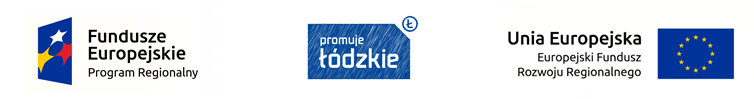 Projekt współfinansowany ze środków unijnych w ramach Regionalnego Programu Operacyjnego Województwa Łódzkiego na lata 2014-2023pn. „Przebudowa i rozbudowa części istniejącej szkoły na przedszkole publiczne”Cel projektu: Zwiększenie dostępności edukacji przedszkolnej i jakości usług edukacyjnych dla mieszkańców gminy Zapolice.Zakres projektu:Przedmiotem projektu jest rozbudowa i przebudowa budynku Zespołu Szkół Ogólnokształcących w Zapolicach                              z przeznaczeniem na przedszkole publiczneCałkowita wartość projektu: 4 495 286,95Wartość dofinansowania  2 923 748,22Okres zakończenia realizacji projektu: 2019-12-31